             Карар                                                                    ПОСТАНОВЛЕНИЕ10 май 2017йыл                                 №  13                         10 мая 2017годО внесении изменений в постановление администрации сельского поселения Чебенлинский сельсовет от 02.08.2016 № 38-1 «Об утверждении Методики прогнозирования поступлений по источникам финансирования дефицита бюджета сельского поселения Чебенлинский сельсовет муниципального района Альшеевский район  Республики Башкортостан,  администрируемых администрацией сельского поселения Чебенлинский сельсовет муниципального района Альшеевский район Республики БашкортостанВо исполнение статьи 160.2 Бюджетного кодекса Российской Федерации, руководствуясь постановлением Правительства Российской Федерации от 11 апреля 2017 года № 435 «О внесении изменений в общие требования к методике прогнозирования поступлений по источникам финансирования дефицита бюджета», постановляю:1. Внести в Методику прогнозирования поступлений по источникам финансирования дефицита бюджета сельского поселения  Чебенлинский  сельсовет муниципального  района Альшеевский район Республики Башкортостан, администрируемых администрацией сельского поселения Чебенлинский  сельсовет муниципального района Альшеевский район Республики Башкортостан, утвержденной постановлением администрации сельского поселения Чебенлинский сельсовет от 02.08.2016 года № 38-1 следующие изменения   и дополнения:1.1.пункт 3 изложить в следующей редакции:« 3. Прогнозный объем поступлений рассчитывается по каждому виду поступлений с учетом внешних и внутренних факторов, оказывающих влияние на динамику поступлений, при их наличии».        1.2.дополнить  пункт 3 подпунктом 3.1 следующего содержания:« 3.1.Прогнозный объем поступлений от муниципальных заимствований рассчитывается методом прямого счета исходя из объема потребности в заемных средствах, направляемых на финансирование дефицита бюджета сельского поселения Чебенлинский  сельсовет муниципального района Альшеевский район Республики Башкортостан (далее – сельское поселение) и на погашение долговых обязательств сельского поселения, за вычетом иных не заемных источников финансирования дефицита бюджета, с учетом ограничений и предельных значений, установленных законодательством Российской Федерации, Республики Башкортостан, муниципального района Альшеевский район Республики Башкортостан и сельского поселения, по формуле:Vз = Vд-Vии+Vпд, где:Vз – общий объем муниципальных заимствований сельского поселения в соответствующем финансовом году;Vд – объем средств, необходимый для финансирования дефицита бюджета сельского поселения в соответствующем финансовом году;Vии – объем иных не заемных источников финансирования дефицита бюджета сельского поселения;Vпд – объем средств, необходимый для погашения долговых обязательств сельского поселения в соответствующем финансовом году.В зависимости от влияния внутренних и внешних факторов (конъюнктуры финансового рынка, планируемой структуры муниципального долга сельского поселения, сроков привлечения и погашения заемных средств и др.) прогнозный объем поступлений от привлечения кредитов от других бюджетов бюджетной системы Российской Федерации с учетом планируемых к заключению соглашений рассчитывается по формуле:Vзбк = Vз х Кбк, где:Vзбк – объем муниципальных заимствований сельского поселения в виде кредитов от других бюджетов бюджетной системы Российской Федерации в соответствующем финансовом году;Vз – общий объем муниципальных заимствований сельского поселения в соответствующем финансовом году;Кбк – коэффициент финансирования дефицита бюджета сельского поселения и (или) погашения долга за счет привлечения кредитов от других бюджетов бюджетной системы Российской Федерации в соответствующем финансовом году определяется на основании решения Совета муниципального района Альшеевский район Республики Башкортостан».Глава сельского поселения                               В.Р.МинигалеевБАШКОРТОСТАН РЕСПУБЛИКАҺЫ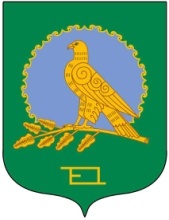 ӘЛШӘЙ РАЙОНЫМУНИЦИПАЛЬ РАЙОНЫНЫҢСЕБЕНЛЕ АУЫЛ СОВЕТЫАУЫЛ БИЛӘМӘҺЕХАКИМИӘТЕ(Башкортостан РеспубликаһыӘлшәй районыСебенле ауыл советы)АДМИНИСТРАЦИЯСЕЛЬСКОГО ПОСЕЛЕНИЯЧЕБЕНЛИНСКИЙ СЕЛЬСОВЕТМУНИЦИПАЛЬНОГО РАЙОНААЛЬШЕЕВСКИЙ РАЙОНРЕСПУБЛИКИ БАШКОРТОСТАН(Чебенлинский сельсоветАльшеевского районаРеспублики Башкортостан)